10th International Heat Flow calorimetry Symposium on Energetic materials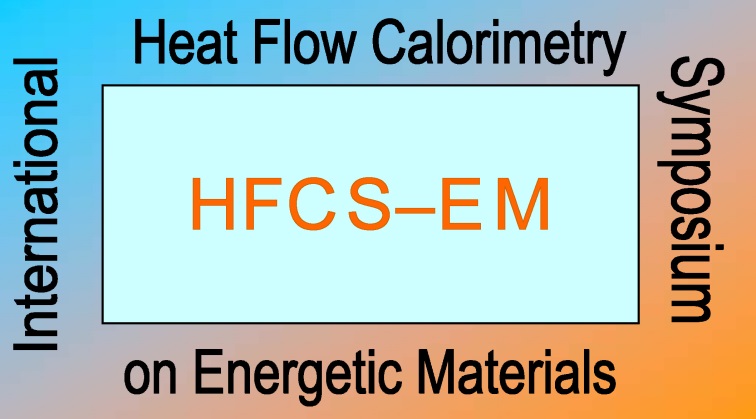 Main Topics:Decomposition kinetics of energetic material – mechanisms, kinetic descriptionsExperimental methods, problems, solutions, developmentsInstrumental improvements and innovationsMeasuring heat changes from chemical reactions or physical eventsSurveillance study using HFCTesting high explosives, propellants and pyrotechnics by HFCHFC for stability and compatibility testing of explosives and materialsRegulations and standardsOther thermal methods (DSC, ARC, etc)Date: 25-28 September 2017 // Place: Crane, IN USA // Host: Naval Surface Warfare Center, Crane Division (NSWC Crane)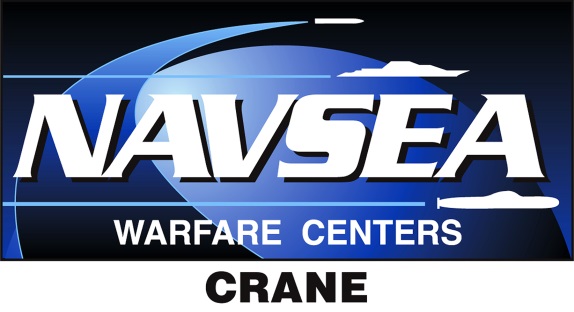 Program OverviewMonday 25 September 201718:00-19:30  Informal welcome meeting and registration at Hyatt BloomingtonTuesday 26 September 201708:00 Coach departure from Hyatt Bloomington*Be prompt, access to the venue cannot be guaranteed by any other means of transportation*09:00 Welcome and Opening Remarks09:15-10:00 Scientific sessions10:00 Vendor Exposition Break10:45-11:45 Scientific sessions12:00 Lunch at Club Lakeview13:00-1400 Scientific Sessions14:00 Vendor Exposition Break14:45-1530 Scientific Sessions15:30 Vendor Exposition Break and Splinter Group Meetings16:15 Coach transportation return to Hyatt Bloomington17:30 Social Program:……………Wednesday 27 September 201708:00 Coach departure from Hyatt Bloomington*Be prompt, access to the venue cannot be guaranteed by any other means of transportation*09:00 -10:00 Scientific sessions10:00 Vendor Exposition Break10:45-11:45 Scientific sessions12:00 Lunch at Club Lakeview13:00-1400 Scientific Sessions14:00 Vendor Exposition Break14:45-1600 Scientific Sessions16:00 Vendor Exposition Break and Splinter Group Meetings16:30 Conference Dinner19:00 Coach transportation return to Hyatt BloomingtonThursday 28 September 201708:00 Coach departure from Hyatt Bloomington*Be prompt, access to the venue cannot be guaranteed by any other means of transportation*09:00 -10:00 Scientific sessions10:00 Vendor Exposition Break10:45-11:45 Scientific sessions12:00 Lunch at Club Lakeview13:00 Closing Remarks13:15 Tour of NSWC Crane15:30 Coach Transportation return to Hyatt Bloomington17:00 Social Program……………………….